 Mon petit animal s’appelle lapino. Il a deux longues oreilles. Lapino a quatre pattes. Il a le poil un peu long doux, noir et blanc comme la soie, ses yeux sont noirs et des moustaches courtes. Lapino a deux dents coupantes, une queue ronde. Il saute au lieu de marcher. Lapino mange des carottes et des herbes. Il est très gentil avec moi, mais un peu méchant avec les personnes qu’il ne connait pas.  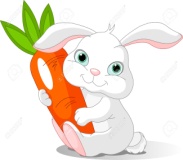 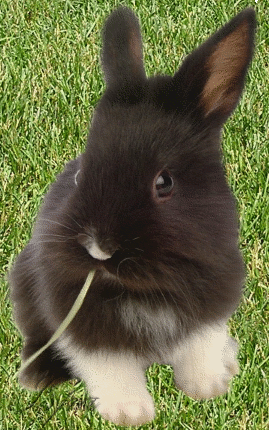 